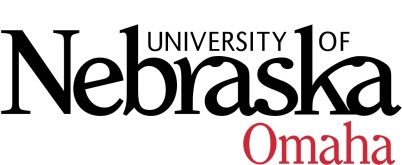 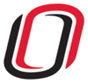 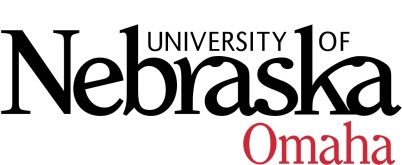 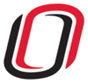 UNIVERSITY OF NEBRASKA AT OMAHAEDUCATIONAL POLICY ADVISORY COMMITTEEAGENDAFriday, January 18, 2019EAB 202 - 9:00 AM – 10:30 AMSummary 12.7.18Discussion/AnnouncementsFall 2018 Academic Program Changes (attached)Catalog UpdateComplete SyllabusSpecial TopicsVariable CreditCurriculumUNO Proposal for Undergraduate Minor in Public Health (action item)Course SyllabiYou may access the courses at https://nextcatalog.unomaha.edu/courseleaf/approve.  You will be reviewing the courses under Your Role: select EPAC-Associate VC. 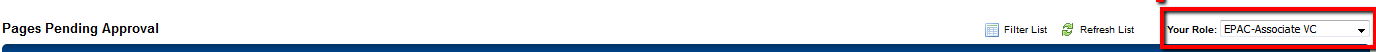 New CoursesBMCH 9870, Musculoskeletal Simulation, 3 hrECON 3310, SQL, Databases, and Data Cleaning for Data Scientists, 3 hr.ENGL 8306, Anglo-Saxon Literature, 3 hr.MUS 8696, Health and Wellness for Musicians, 3 hr.SPAN 3570, Spanish for Healthcare Professionals, 3 hr.TED 4700, Education Capstone, 3-6 hr.Meeting Dates 9:00-10:30, Eppley Administration Building 202:Friday, September 14, 2018Friday, October 12, 2018Friday, November 9, 2018Friday, December 7, 2018, EAB 108B (Dual Enrollment Suite)Friday, January 18, 2019Friday, February 15, 2019 (9:00 am –10:00 am)Friday, March 8, 2019Friday, April 12, 2019Friday, May 10, 2019